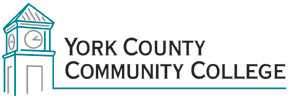 College CouncilTuesday, October 2, 201812:30 – 2:00 in the Mid-cafeAGENDA 1. Call to Order/Roll Call 2. Approval of minutes of previous meeting 3. Approval of the agenda 4. Reports of officers	4.1 President’s Report, including response to Ad hoc Advising Committee (I) 5. Reports of standing committees	5.1 Strategic Planning Committee (C)	5.2 Policy Committee (C)5.3 Curriculum Committee(C)5.4 Assessment Committee (C)5.5 Health & Safety (C)5.6 Online Learning (C) 6. Reports of ad hoc committees	6.1  Advising	6.2  Achieve the Dream	6.3  NEASC update:   Doreen Rogan and Cathy Ferrick (I)	6.3  “Cornerstones of Governance” survey  summary (A)  7. Public Comments 8. Unfinished Business 9. New Business	9.1  Vote on staff member to be College Council Vice Chair this year and Chair next year  (A)9.2  Bylaws update for the Online Learning Committee-   Doreen Rogan  (A)	9.3  Proliferation of standing and ad hoc committees-   Dianne Fallon  (D)	10.  Announcements11. AdjournmentNote:  In keeping the College Council’s Agenda Item Request Form, agenda items are coded as follows:  A= Action Item; C= Committee Report; D= Discussion; I= Information